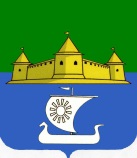 МУНИЦИПАЛЬНОЕ ОБРАЗОВАНИЕ«МОРОЗОВСКОЕ ГОРОДСКОЕ ПОСЕЛЕНИЕ ВСЕВОЛОЖСКОГО МУНИЦИПАЛЬНОГО РАЙОНА ЛЕНИНГРАДСКОЙ ОБЛАСТИ»СОВЕТ ДЕПУТАТОВР Е Ш Е Н И Еот 30 августа 2021 года № 66        В связи с необходимостью внесения изменений в бюджет, Совет депутатов принялРЕШЕНИЕ:          1. Внести в решение Совета депутатов от 16 декабря 2020 года № 86 «О бюджете  муниципального образования «Морозовское городское поселение Всеволожского муниципального района Ленинградской области» на 2021  год и на плановый период 2022 и 2023 годов» (далее – решение) следующие изменения:        1.1. Изложить п. 1 статьи 1 решения в новой редакции:        «1. Утвердить основные характеристики бюджета муниципального образования «Морозовское городское поселение Всеволожского муниципального района Ленинградской области» на 2021 год:прогнозируемый общий объем доходов бюджета муниципального образования «Морозовское городское поселение Всеволожского муниципального района Ленинградской области» в сумме 192 567,5 тысяч рублей; общий объем расходов бюджета муниципального образования «Морозовское городское поселение Всеволожского муниципального района Ленинградской области» в сумме 237 536,0 тысяч рублей;прогнозируемый дефицит бюджета муниципального образования «Морозовское городское поселение Всеволожского муниципального района Ленинградской области в сумме 44 968,5 тысяч рублей.»1.2. Изложить п. 3 статьи 1 решения в новой редакции: «3. Утвердить резервный фонд администрации муниципального образования «Морозовское городское поселение Всеволожского муниципального района Ленинградской области» на 2021 год в сумме 1 457,2 тысяч рублей.»1.3.  Изложить п.4 статьи 5 решения в новой редакции:«4. Утвердить объем бюджетных ассигнований дорожного фонда муниципального образования «Морозовское городское поселение Всеволожского муниципального района Ленинградской области»:на 2021 год в сумме 98 791,2 тысяч рублей,на 2022 год в сумме 14 210,7 тысяч рублей,на 2023 год в сумме 12 774,8 тысяч рублей.»1.4. Изложить п.5 статьи 6 решения в новой редакции:            «5. Утвердить расходы на обеспечение деятельности администрации муниципального образования «Морозовское городское поселение Всеволожского муниципального района Ленинградской области» на 2021 год в сумме 20 598,0 тысяч рублей.»          2. Приложение № 3 «Доходы бюджета МО «Морозовское городское поселение» на 2021 год» к решению изложить в новой редакции (прилагается).3.  Приложение № 5 «Безвозмездные от других бюджетов бюджетной системы Российской Федерации на 2021 год» к решению изложить в новой редакции (прилагается).           4  Приложение № 7 «Распределение  бюджетных ассигнований по целевым статьям (муниципальным программам муниципального образования «Морозовское городское поселение Всеволожского муниципального района Ленинградской области» и непрограммным направлениям деятельности), группам и подгруппам видов расходов классификации расходов бюджетов, а также по разделам и подразделам классификации расходов бюджета на 2021 год» к решению изложить в новой редакции (прилагается).5. Приложение № 9 «Ведомственная структура расходов бюджета муниципального образования  «Морозовское городское поселение Всеволожского муниципального района Ленинградской области» на 2021 год» к решению изложить в новой редакции (прилагается).6. Приложение № 11 «Распределение бюджетных ассигнований по разделам и подразделам классификации расходов бюджетов на 2021 год» к решению изложить в новой редакции (прилагается).8.  Опубликовать настоящее решение в газете «Ладожские новости» и разместить на официальном сайте муниципального образования «Морозовское городское поселение Всеволожского муниципального района Ленинградской области» adminmgp.ru.9. Настоящее решение вступает в силу после его официального опубликования.10. Контроль исполнения решения возложить на постоянную комиссию совета депутатов по бюджету, налогам, инвестициям, экономическому развитию, торговле, бытовому обслуживанию, общественному питанию и предпринимательству.Глава муниципального образования					Е.Б. ЕрмаковаО внесении изменений в решение Совета депутатов от 16 декабря 2020 года № 86 «О бюджете муниципального образования «Морозовское городское поселение Всеволожского муниципального района Ленинградской области» на 2021 год и на плановый период 2022 и 2023 годов»Приложение № 3Приложение № 3Приложение № 3к решению Совета депутатовк решению Совета депутатовк решению Совета депутатовМО «Морозовское городское поселение»МО «Морозовское городское поселение»МО «Морозовское городское поселение»от 30 августа 2021 года № 66от 30 августа 2021 года № 66от 30 августа 2021 года № 66ДОХОДЫДОХОДЫДОХОДЫ бюджета МО «Морозовское городское поселение» на 2021 год бюджета МО «Морозовское городское поселение» на 2021 год бюджета МО «Морозовское городское поселение» на 2021 годКодНаименованиеСумма на 2021 год (тыс.руб.)10000000000000000НАЛОГОВЫЕ И НЕНАЛОГОВЫЕ ДОХОДЫ103 709,310100000000000000Налоги на прибыль, доходы38 085,210102000010000110Налог на доходы физических лиц38 085,210302000010000100Акцизы по подакцизным товарам (продукции), производимым на территории Российской Федерации900,010600000000000000Налоги на имущество28 500,010601030100000110Налог на  имущество  физических  лиц, взимаемый по ставкам,  применяемым к объектам налогообложения, расположенным в границах поселений2 500,010606000000000110Земельный налог26 000,010800000000000000Государственная пошлина50,010804020010000110Государственная пошлина за совершение нотариальных действий должностными лицами органов местного самоуправления,           уполномоченными в соответствии с законодательными  актами Российской Федерации на совершение нотариальных действий50,011100000000000000Доходы от использования имущества, находящегося в государственной и муниципальной собственности14 176,911105013100000120Доходы, получаемые в виде арендной платы за земельные участки, государственная  собственность на которые не разграничена  и  которые расположены в границах городских поселений, а также средства от продажи права на заключение договоров аренды указанных земельных участков5 837,211105025130000120Доходы, получаемые в виде арендной платы, а также средства от продажи права на заключение договоров аренды за земли, находящиеся в собственности городских поселений (за исключением земельных участков  муниципальных бюджетных и автономных учреждений)6 684,011105075130000120Доходы  от  сдачи  в  аренду  имущества, составляющего   казну городских  поселений (за исключением земельных участков)403,711109045130000120Прочие поступления от использования имущества, находящегося в собственности городских поселений (за исключением имущества муниципальных бюджетных и автономных учреждений, а также имущества муниципальных унитарных предприятий, в том числе казенных)1 252,011301000000000100Прочие доходы от оказания платных услуг 550,011301995130000130Прочие доходы от оказания платных услуг (работ) получателями средств бюджетов городских поселений50,011302995130000130Прочие доходы от компенсации затрат бюджетов городских поселений500,011400000000000000Доходы от продажи материальных и нематериальных активов 21 447,211406013130000430Доходы от продажи земельных участков, государственная собственность на которые не разграничена и которые расположены в границах городских поселений.2 447,211406025130000430Доходы от продажи земельных участков, находящихся в собственности городских поселений (за исключением земельных участков муниципальных автономных учреждений)19 000,020000000000000000Безвозмездные поступления88 858,220216001130000150Дотации бюджетам городских поселений на выравнивание бюджетной обеспеченности8 027,820220216130000150Субсидии бюджетам городских поселений на осуществление дорожной деятельности в отношении автомобильных дорог общего пользования, а также капитального ремонта и ремонта дворовых территорий многоквартирных домов, проездов к дворовым территориям многоквартирных домов населенных пунктов1 047,520220077130000150Субсидии бюджетам городских поселений на софинансирование капитальных вложений в объекты муниципальной собственности63 356,720229999130000150Прочие субсидии бюджетам городских поселений14 874,520235118130000150Субвенции бюджетам городских поселений на осуществление полномочий по первичному воинскому учету на территориях, где отсутствуют военные комиссариаты594,720230024130000151Субвенции бюджетам городских поселений на выполнение передаваемых полномочий субъектов Российской Федерации7,020705030130000180Прочие безвозмездные поступления в бюджеты городских поселений950,0Всего доходовВсего доходов192 567,5Приложение № 5Приложение № 5Приложение № 5к решению Совета депутатовк решению Совета депутатовк решению Совета депутатовМО «Морозовское городское поселение»МО «Морозовское городское поселение»МО «Морозовское городское поселение»от 30 августа 2021 года № 66от 30 августа 2021 года № 66от 30 августа 2021 года № 66Безвозмездные поступленияБезвозмездные поступленияБезвозмездные поступленияот других бюджетов бюджетной системы Российской Федерацииот других бюджетов бюджетной системы Российской Федерацииот других бюджетов бюджетной системы Российской Федерациив 2021 годув 2021 годув 2021 годуКод бюджетной классификацииИсточники доходовСумма  (тыс.руб.)20000000000000000Безвозмездные поступления87 908,220216001130000150Дотации бюджетам городских поселений на выравнивание бюджетной обеспеченности8 027,820220077130000150Субсидии бюджетам городских поселений на софинансирование капитальных вложений в объекты муниципальной собственности63 356,720220216130000151Субсидии бюджетам городских поселений на осуществление дорожной деятельности в отношении автомобильных дорог общего пользования, а также капитального ремонта и ремонта дворовых территорий многоквартирных домов, проездов к дворовым территориям многоквартирных домов населенных пунктов1 047,520229999130000151Прочие субсидии бюджетам городских поселений14 874,520235118130000150Субвенции бюджетам городских поселений на осуществление полномочий по первичному воинскому учету на территориях, где отсутствуют военные комиссариаты594,720230024130001150Субвенции бюджетам городских поселений на выполнение передаваемых полномочий субъектов Российской Федерации7,0Приложение № 7Приложение № 7Приложение № 7Приложение № 7Приложение № 7к решению Совета депутатовк решению Совета депутатовк решению Совета депутатовк решению Совета депутатовк решению Совета депутатовМО «Морозовское городское поселение»МО «Морозовское городское поселение»МО «Морозовское городское поселение»МО «Морозовское городское поселение»МО «Морозовское городское поселение»от 30 августа 2021 года № 66от 30 августа 2021 года № 66от 30 августа 2021 года № 66от 30 августа 2021 года № 66от 30 августа 2021 года № 66РАСПРЕДЕЛЕНИЕ                                                                                                                                                                       
  бюджетных ассигнований по целевым статьям 
(муниципальным программам муниципального образования «Морозовское городское поселение 
Всеволожского муниципального района Ленинградской области» 
 и непрограммным направлениям деятельности), группам и подгруппам видов расходов классификации расходов бюджетов, а также по разделам и подразделам классификации расходов бюджета на 2021 годРАСПРЕДЕЛЕНИЕ                                                                                                                                                                       
  бюджетных ассигнований по целевым статьям 
(муниципальным программам муниципального образования «Морозовское городское поселение 
Всеволожского муниципального района Ленинградской области» 
 и непрограммным направлениям деятельности), группам и подгруппам видов расходов классификации расходов бюджетов, а также по разделам и подразделам классификации расходов бюджета на 2021 годРАСПРЕДЕЛЕНИЕ                                                                                                                                                                       
  бюджетных ассигнований по целевым статьям 
(муниципальным программам муниципального образования «Морозовское городское поселение 
Всеволожского муниципального района Ленинградской области» 
 и непрограммным направлениям деятельности), группам и подгруппам видов расходов классификации расходов бюджетов, а также по разделам и подразделам классификации расходов бюджета на 2021 годРАСПРЕДЕЛЕНИЕ                                                                                                                                                                       
  бюджетных ассигнований по целевым статьям 
(муниципальным программам муниципального образования «Морозовское городское поселение 
Всеволожского муниципального района Ленинградской области» 
 и непрограммным направлениям деятельности), группам и подгруппам видов расходов классификации расходов бюджетов, а также по разделам и подразделам классификации расходов бюджета на 2021 годРАСПРЕДЕЛЕНИЕ                                                                                                                                                                       
  бюджетных ассигнований по целевым статьям 
(муниципальным программам муниципального образования «Морозовское городское поселение 
Всеволожского муниципального района Ленинградской области» 
 и непрограммным направлениям деятельности), группам и подгруппам видов расходов классификации расходов бюджетов, а также по разделам и подразделам классификации расходов бюджета на 2021 годНаименованиеЦСРВРРз,ПРСумма             (тыс. руб.)Муниципальная программа «Обеспечение  функционирования и развития  жилищно-коммунального хозяйства в муниципальном образовании «Морозовское городское поселение Всеволожского муниципального района Ленинградской области» 11 0 00 0000016 470,9Основное мероприятие «Электроснабжение»11 0 01 000003 824,1Мероприятия в области электроснабжения11 0 01 020103 309,1Закупка товаров, работ и услуг для обеспечения государственных (муниципальных) нужд11 0 01 020102003 209,1Благоустройство11 0 01 0201020005033 209,1Капитальные вложения в объекты государственной (муниципальной) собственности11 0 01 02010400100,0Благоустройство11 0 01 020104000503100,0Развитие общественной инфраструктуры муниципального значения, областной бюджет11 0 01 S4840489,3Закупка товаров, работ и услуг для обеспечения государственных (муниципальных) нужд11 0 01 S4840200489,3Благоустройство11 0 01 S48402000503489,3Развитие общественной инфраструктуры муниципального значения, местный бюджет11 0 01 S484025,7Закупка товаров, работ и услуг для обеспечения государственных (муниципальных) нужд11 0 01 S484020025,7Благоустройство11 0 01 S4840200050325,7Основное мероприятие «Водоснабжение»11 0 02 000008 747,9Мероприятия в области водоснабжения11 0 02 020208 747,9Капитальные вложения в объекты государственной (муниципальной) собственности11 0 02 020204008 747,9Коммунальное хозяйство11 0 02 0202040005028 747,9Основное мероприятие «Газоснабжение»11 0 03 00000213,6Мероприятия в области газоснабжения11 0 03 02030213,6Закупка товаров, работ и услуг для обеспечения государственных (муниципальных) нужд11 0 03 0203020073,7Коммунальное хозяйство11 0 03 02030200050273,7Капитальные вложения в объекты государственной (муниципальной) собственности11 0 03 02030400139,9Коммунальное хозяйство11 0 03 020304000502139,9Основное мероприятие «Водоотведение и дренажная система»11 0 04 00000715,7Мероприятия в области водоотведения и дренажной системы11 0 04 02040715,7Закупка товаров, работ и услуг для обеспечения государственных (муниципальных) нужд11 0 04 02040200715,7Благоустройство11 0 04 020402000503715,7Основное мероприятие «Жилищное хозяйство»11 0 06 000002 969,6Мероприятия в области жилищного хозяйства11 0 06 020602 969,6Закупка товаров, работ и услуг для обеспечения государственных (муниципальных) нужд11 0 06 020602002 860,8Жилищное хозяйство11 0 06 0206020005012 860,8Иные бюджетные ассигнования11 0 06 02060800108,8Жилищное хозяйство11 0 06 020608000501108,8Муниципальная программа «Организация культурно - массовых мероприятий, молодежная политика, развитие физической культуры и спорта   в муниципальном образовании «Морозовское городское поселение Всеволожского муниципального района Ленинградской области» 12 0 00 0000017 209,6Основное мероприятие «Организация культурно-массовых, общепоселковых мероприятий»12 0 01 000003 791,9Общепоселковые мероприятия муниципального образования12 0 01 006603 791,9Закупка товаров, работ и услуг для обеспечения государственных (муниципальных) нужд12 0 01 006602001 873,9Другие общегосударственные вопросы12 0 01 0066020001131 873,9Социальное обеспечение и иные выплаты населению12 0 01 0066030010,0Другие общегосударственные вопросы12 0 01 00660300011310,0Предоставление субсидий бюджетным, автономным учреждениям и иным некоммерческим организациям12 1 01 006606001 908,0Другие общегосударственные вопросы12 1 01 0066060001131 908,0Основное мероприятие « Организация мероприятий, посвященных профессиональным праздникам, юбилейным  и памятным датам»12 0 02 00000299,9Организация мероприятий, посвященных профессиональным праздникам12 0 02 00620299,9Закупка товаров, работ и услуг для обеспечения государственных (муниципальных) нужд12 0 02 00620200299,9Другие общегосударственные вопросы12 0 02 006202000113299,9Основное мероприятие «Организация мероприятий,  направленных на развитие физической культуры и спорта»12 0 03 0000086,7Развитие спорта в поселении12 0 03 0081086,7Закупка товаров, работ и услуг для обеспечения государственных (муниципальных) нужд12 0 03 0081020056,7Другие вопросы в области физической культуры и спорта12 0 03 00810200110556,7Социальное обеспечение и иные выплаты населению12 0 03 0081030030,0Другие вопросы в области физической культуры и спорта12 0 03 00810300110530,0Основное мероприятие «Организация мероприятий в сфере молодежной политики, в том числе направленных на развитие интеллектуальных и творческих способностей детей и молодежи »12 0 04 00000820,6Мероприятия в области молодежной политики12 0 04 00960820,6Закупка товаров, работ и услуг для обеспечения государственных (муниципальных) нужд12 0 04 00960200479,3Молодежная политика и оздоровление детей12 0 04 009602000707479,3Социальное обеспечение и иные выплаты населению12 0 04 0096030042,0Молодежная политика и оздоровление детей12 0 04 00960300070742,0Предоставление субсидий бюджетным, автономным учреждениям и иным некоммерческим организациям12 0 04 00960600299,3Молодежная политика и оздоровление детей12 0 04 009606000707299,3Основное мероприятие «Обеспечение стимулирующих выплат работникам муниципальных учреждений культуры »12 0 05 0000011 706,8Обеспечение стимулирующих выплат работникам муниципальных учреждений культуры из местного бюджета12 0 05 S03605 853,4Предоставление субсидий бюджетным, автономным учреждениям и иным некоммерческим организациям12 0 05 S03606005 853,4Культура12 0 05 S036060008015 853,4Обеспечение стимулирующих выплат работникам муниципальных учреждений культуры из областного бюджета12 0 05 S03605 853,4Предоставление субсидий бюджетным, автономным учреждениям и иным некоммерческим организациям12 0 05 S03606005 853,4Культура12 0 05 S036060008015 853,4Основное мероприятие «Улучшение материально-технической базы МБУ «ДК им. Н.М. Чекалова»12 0 06 00000503,7Развитие общественной инфраструктуры муниципального значения, областной бюджет12 0 06 S4840478,5Предоставление субсидий бюджетным, автономным учреждениям и иным некоммерческим организациям12 0 06 S4840600478,5Культура12 0 06 S48406000801478,5Развитие общественной инфраструктуры муниципального значения, местный бюджет12 0 06 S484025,2Предоставление субсидий бюджетным, автономным учреждениям и иным некоммерческим организациям12 0 06 S484060025,2Культура12 0 06 S4840600080125,2Муниципальная программа «Дорожная деятельность на территории муниципального образования «Морозовское городское поселение Всеволожского муниципального района Ленинградской области» 13 0 00 0000096 566,7Основное мероприятие «Ремонт автомобильных дорог и проездов к МКД»13 1 01 0000084 480,8Ремонт автомобильных дорог13 0 01 0271019 344,6Закупка товаров, работ и услуг для обеспечения государственных (муниципальных) нужд13 0 01 0271020013 337,5Дорожное хозяйство (дорожные фонды)13 0 01 02710200040913 337,5Капитальные вложения в объекты государственной (муниципальной) собственности13 0 01 027104006 007,1Дорожное хозяйство (дорожные фонды)13 0 01 0271040004096 007,1Строительство (реконструкцию), включая проектирование автомобильных дорог общего пользования местного значения (областной бюджет)13 0 01 S012063 356,7Капитальные вложения в объекты государственной (муниципальной) собственности13 0 01 S012040063 356,7Дорожное хозяйство (дорожные фонды)13 0 01 S0120400040963 356,7Строительство (реконструкцию), включая проектирование автомобильных дорог общего пользования местного значения (местный бюджет)13 0 01 S0120640,0Капитальные вложения в объекты государственной (муниципальной) собственности13 0 01 S0120400640,0Дорожное хозяйство (дорожные фонды)13 0 01 S01204000409640,0Ремонт автомобильных дорог общего пользования местного значения, областной бюджет13 0 01 S01401 047,5Закупка товаров, работ и услуг для обеспечения государственных (муниципальных) нужд13 0 01 S01402001 047,5Дорожное хозяйство (дорожные фонды)13 0 01 S014020004091 047,5Ремонт автомобильных дорог общего пользования местного значения, местный бюджет13 0 01 S014092,0Закупка товаров, работ и услуг для обеспечения государственных (муниципальных) нужд13 0 01 S014020092,0Дорожное хозяйство (дорожные фонды)13 0 01 S0140200040992,0Основное мероприятие «Содержание автомобильных дорог «13 0 02 0000011 477,0Содержание автомобильных дорог13 0 02 0272011 477,0Закупка товаров, работ и услуг для обеспечения государственных (муниципальных) нужд13 0 02 0272020011 477,0Дорожное хозяйство (дорожные фонды)13 0 02 02720200040911 477,0Безопасность дорожного движения13 1 04 02750608,9Закупка товаров, работ и услуг для обеспечения государственных (муниципальных) нужд13 1 04 02750200608,9Дорожное хозяйство (дорожные фонды)13 1 04 027502000409608,9Муниципальная программа «Безопасность муниципального образования «Морозовское городское поселение Всеволожского муниципального района Ленинградской области»  14 0 00 00000238,0Основное мероприятие «Пожарная безопасность»14 0 02 0000058,0Мероприятия по пожарной безопасности.14 0 02 0162058,0Закупка товаров, работ и услуг для обеспечения государственных (муниципальных) нужд14 0 02 0162020058,0Защита населения и территории от последствий чрезвычайных ситуаций и стихийных бедствий природного и техногенного характера.14 0 02 01620200030958,0Основное мероприятие «Безопасность на водных объектах»14 0 04 00000180,0Мероприятия по безопасности на водных объектах14 0 04 01640180,0Закупка товаров, работ и услуг для обеспечения государственных (муниципальных) нужд14 0 04 01640200180,0Защита населения и территории от последствий чрезвычайных ситуаций и стихийных бедствий природного и техногенного характера.14 0 04 016402000309180,0Муниципальная программа «Благоустройство и санитарное содержание территории муниципального образования «Морозовское городское поселение Всеволожского муниципального района Ленинградской области»15 0 00 0000022 446,0Основное мероприятие «Проектные работы и схемы в рамках благоустройства территории»15 0 01 00000580,0Проектные работы и схемы в рамках благоустройства территории15 0 01 01770580,0Закупка товаров, работ и услуг для обеспечения государственных (муниципальных) нужд15 0 01 01770200390,0Благоустройство15 0 01 017702000503390,0Капитальные вложения в объекты государственной (муниципальной) собственности15 0 01 01770400190,0Благоустройство15 0 01 017704000503190,0Основное мероприятие «Санитарное содержание территории муниципального образования»15 0 02 000009 438,4Санитарное содержание территории муниципального образования15 0 02 017604 665,9Закупка товаров, работ и услуг для обеспечения государственных (муниципальных) нужд15 0 02 017602004 665,9Благоустройство15 0 02 0176020005034 665,9Мероприятия по созданию мест (площадок) накопления твердых коммунальных отходов,  областной бюджет15 0 02 S47904 390,7Закупка товаров, работ и услуг для обеспечения государственных (муниципальных) нужд15 0 02 S47902004 390,7Благоустройство15 0 02 S479020005034 390,7Мероприятия по созданию мест (площадок) накопления твердых коммунальных отходов, местный бюджет15 0 02 S4790381,8Закупка товаров, работ и услуг для обеспечения государственных (муниципальных) нужд15 0 02 S4790200381,8Благоустройство15 0 02 S47902000503381,8Основное мероприятие «Благоустройство территории»15 0 03 0000012 317,6Благоустройство территории 15 0 03 0173011 780,0Закупка товаров, работ и услуг для обеспечения государственных (муниципальных) нужд15 0 03 017302007 822,6Благоустройство15 0 03 0173020005037 822,6Капитальные вложения в объекты государственной (муниципальной) собственности15 0 03 017304003 957,4Благоустройство15 0 03 0173040005033 957,4Развитие общественной инфраструктуры муниципального значения15 0 03 S4840537,6Развитие общественной инфраструктуры муниципального значения, областной бюджет15 0 03 S4840510,7Закупка товаров, работ и услуг для обеспечения государственных (муниципальных) нужд15 0 03 S4840200510,7Благоустройство15 0 03 S48402000503510,7Развитие общественной инфраструктуры муниципального значения, местный бюджет15 0 03 S484026,9Закупка товаров, работ и услуг для обеспечения государственных (муниципальных) нужд15 0 03 S484020026,9Благоустройство15 0 03 S4840200050326,9Основное мероприятие «Благоустройство кладбища»15 0 04 00000110,0Благоустройство кладбища15 0 04 01750110,0Закупка товаров, работ и услуг для обеспечения государственных (муниципальных) нужд15 0 04 01750200110,0Благоустройство15 0 04 017502000503110,0Муниципальная программа «О содействии участию населения в осуществлении местного самоуправления в иных формах на территории административного центра муниципального образования «Морозовское городское поселение Всеволожского муниципального района Ленинградской области»21 0 00 000002 906,8Основное мероприятие «Устойчивое развитие территории административного центра муниципального образования»21 0 01 000002 906,8Устойчивое развитие территории административного центра муниципального образования, областной бюджет21 0 01 S46602 118,7Закупка товаров, работ и услуг для обеспечения государственных (муниципальных) нужд21 0 01 S46602002 118,7Дорожное хозяйство (дорожные фонды)21 0 01 S466020004091 146,9Благоустройство21 0 01 S46602000503971,8Устойчивое развитие территории административного центра муниципального образования, местный бюджет21 0 01 S4660788,1Закупка товаров, работ и услуг для обеспечения государственных (муниципальных) нужд21 0 01 S4660200788,1Дорожное хозяйство (дорожные фонды)21 0 01 S46602000409426,6Благоустройство21 0 01 S46602000503361,5Муниципальная программа «Развитие градостроительной и землеустроительной деятельности на территории муниципального образования «Морозовское городское поселение Всеволожского муниципального района Ленинградской области»22 0 00 000002 836,7Основное мероприятие «Мероприятия по обеспечению градостроительного зонирования»22 0 01 00000109,0Мероприятия по обеспечению градостроительного зонирования  22 0 01 02100109,0Закупка товаров, работ и услуг для обеспечения государственных (муниципальных) нужд22 0 01 02100200109,0Другие вопросы в области национальной экономики22 0 01 021002000412109,0Основное мероприятие «Мероприятия по обеспечению градостроительного освоения территории»22 0 02 000001 755,7Мероприятия по обеспечению градостроительного освоения территории 22 0 02 021101 365,4Закупка товаров, работ и услуг для обеспечения государственных (муниципальных) нужд22 0 02 021102001 365,4Другие вопросы в области национальной экономики22 0 02 0211020004121 365,4Субсидии на подготовку проектов изменений в генеральные планы поселений, необходимых для внесения сведений о местоположении границ населенных пунктов в ЕГРН, областной бюджет22 0 02 S4640359,0Закупка товаров, работ и услуг для обеспечения государственных (муниципальных) нужд22 0 02 S4640200359,0Другие вопросы в области национальной экономики22 0 02 S46402000412359,0Субсидии на подготовку проектов изменений в генеральные планы поселений, необходимых для внесения сведений о местоположении границ населенных пунктов в ЕГРН, местный бюджет22 0 02 S464031,3Закупка товаров, работ и услуг для обеспечения государственных (муниципальных) нужд22 0 02 S464020031,3Другие вопросы в области национальной экономики22 0 02 S4640200041231,3Основное мероприятие «Мероприятия  по подготовке межевых планов, технических планов и актов обследования земельных участков, объектов недвижимости и сооружений»22 0 03 00000972,0Мероприятия  по подготовке межевых планов, технических планов и актов обследования земельных участков, объектов недвижимости и сооружений22 0 03 02120972,0Закупка товаров, работ и услуг для обеспечения государственных (муниципальных) нужд22 0 03 02120200972,0Другие вопросы в области национальной экономики22 0 03 021202000412972,0Муниципальная программа «Формирование законопослушного поведения участников дорожного движения на территории муниципального образования «Морозовское городское поселение Всеволожского муниципального района Ленинградской области» на 2020 – 2022 годы»23 0 00 000006,0Основное мероприятие «Закупка и распространение световозвращающих приспособлений»23 0 01 000006,0Мероприятия в области формирования законопослушного поведения участников дорожного движения 23 0 01 022106,0Закупка товаров, работ и услуг для обеспечения государственных (муниципальных) нужд23 0 01 022102006,0Дорожное хозяйство (дорожные фонды)23 0 01 0221020004096,0Муниципальная программа «О содействии участия населения в осуществлении местного самоуправления на территории сельских населенных пунктов МО «Морозовское городское поселение Всеволожского муниципального района Ленинградской области»25 0 00 00000736,1Основное мероприятие «Мероприятия, направленные на содействие участия населения в осуществлении местного самоуправления на территории сельских населенных пунктов»25 0 01 00000736,1Мероприятия, направленные на содействие участия населения в осуществлении местного самоуправления на территории сельских населенных пунктов, областной бюджет25 0 01 S4770674,2Капитальные вложения в объекты государственной (муниципальной) собственности25 0 01 S4770400674,2Благоустройство25 0 01 S47704000503674,2Мероприятия, направленные на содействие участия населения в осуществлении местного самоуправления на территории сельских населенных пунктов, местный бюджет25 0 01 S477061,9Капитальные вложения в объекты государственной (муниципальной) собственности25 0 01 S477040061,9Благоустройство25 0 01 S4770400050361,9Обеспечение деятельности органов местного самоуправления17 0 00 0000025 420,6Обеспечение деятельности депутатов представительного органа муниципального образования17 1 00 000003 726,4Расходы на выплаты по оплате труда работников органов местного самоуправления в рамках обеспечения деятельности главы муниципального образования17 1 01 001202 406,4Расходы на выплаты персоналу в целях обеспечения выполнения функций государственными (муниципальными) органами, казенными учреждениями, органами управления государственными внебюджетными фондами17 1 01 001201002 406,4Функционирование высшего должностного лица субъекта Российской Федерации и муниципального образования17 1 01 0012010001022 406,4Расходы на обеспечение функций органов местного самоуправления в рамках обеспечения деятельности депутатов представительного органа муниципального образования17 1 01 001501 320,0Расходы на выплаты персоналу государственных (муниципальных) органов17 1 01 001501001 320,0Функционирование законодательных (представительных) органов государственной власти и представительных органов муниципальных образований17 1 01 0015010001031 320,0Обеспечение деятельности главы местной администрации (исполнительно-распорядительного органа муниципального образования)17 2 00 000002 212,6Непрограммные расходы17 2 01 000002 212,6Расходы на выплаты по оплате труда работников органов местного самоуправления в рамках обеспечения деятельности главы местной администрации (исполнительно-распорядительного органа муниципального образования)17 2 01 001402 212,6Расходы на выплаты персоналу в целях обеспечения выполнения функций государственными (муниципальными) органами, казенными учреждениями, органами управления государственными внебюджетными фондами17 2 01 001401002 212,6Функционирование Правительства Российской Федерации, высших исполнительных органов государственной власти субъектов Российской Федерации, местных администраций17 2 01 0014010001042 212,6Обеспечение деятельности аппаратов органов местного самоуправления муниципального образования17 3 00 0000018 879,9Непрограммные расходы17 3 01 0000018 879,9Доплата к пенсии муниципальным служащим17 3 01 00130129,1Социальное обеспечение и иные выплаты населению17 3 01 00130300129,1Пенсионное обеспечение17 3 01 001303001001129,1Расходы на выплаты по оплате труда работников органов местного самоуправления в рамках обеспечение деятельности аппаратов органов местного самоуправления муниципального образования17 3 01 0014014 793,3Расходы на выплаты персоналу в целях обеспечения выполнения функций государственными (муниципальными) органами, казенными учреждениями, органами управления государственными внебюджетными фондами17 3 01 0014010014 793,3Функционирование Правительства Российской Федерации, высших исполнительных органов государственной власти субъектов Российской Федерации, местных администраций17 3 01 00140100010414 793,3Расходы на обеспечение функций органов местного самоуправления в рамках обеспечение деятельности аппаратов органов местного самоуправления муниципального образования17 3 01 001503 957,5Расходы на выплаты персоналу в целях обеспечения выполнения функций государственными (муниципальными) органами, казенными учреждениями, органами управления государственными внебюджетными фондами17 3 01 00150100120,6Функционирование Правительства Российской Федерации, высших исполнительных органов государственной власти субъектов Российской Федерации, местных администраций17 3 01 001501000104120,6Закупка товаров, работ и услуг для обеспечения государственных (муниципальных) нужд17 3 01 001502003 816,9Функционирование законодательных (представительных) органов государственной власти и представительных органов муниципальных образований17 3 01 001502000103355,4Функционирование Правительства Российской Федерации, высших исполнительных органов государственной власти субъектов Российской Федерации, местных администраций17 3 01 0015020001043 461,5Иные бюджетные ассигнования17 3 01 0015080020,0Функционирование законодательных (представительных) органов государственной власти и представительных органов муниципальных образований17 3 01 00150800010310,0Функционирование Правительства Российской Федерации, высших исполнительных органов государственной власти субъектов Российской Федерации, местных администраций17 3 01 00150800010410,0Выполнение органами местного самоуправления государственных полномочий Ленинградской области17 4 00 00000601,7Непрограммные расходы17 4 01 00000601,7Выполнение органами местного самоуправления государственных полномочий Ленинградской области отдельных государственных полномочий Ленинградской области в сфере административных правоотношений17 4 01 713407,0Закупка товаров, работ и услуг для обеспечения государственных (муниципальных) нужд17 4 01 713402007,0Другие вопросы в области национальной безопасности и правоохранительной деятельности17 4 01 7134020003147,0Выполнение органами местного самоуправления полномочий по первичному воинскому учету на территориях, где отсутствуют военные комиссариаты17 4 01 51180594,7Расходы на выплаты персоналу в целях обеспечения выполнения функций государственными (муниципальными) органами, казенными учреждениями, органами управления государственными внебюджетными фондами17 4 01 51180100594,7Мобилизационная и вневойсковая подготовка17 4 01 511801000203594,7Непрограммные расходы органов местного самоуправления муниципального образования «Морозовское городское поселение Всеволожского муниципального района Ленинградской области»18 0 00 0000052 698,6Непрограммные расходы18 7 00 0000052 698,6Непрограммные расходы18 7 01 0000052 698,6Обеспечение деятельности МКУ «ЦИП «Ресурс» в рамках непрограммных расходов органов местного самоуправления муниципального образования «Морозовское городское поселение Всеволожского муниципального района Ленинградской области»18 7 01 0016016 552,7Расходы на выплаты персоналу в целях обеспечения выполнения функций государственными (муниципальными) органами, казенными учреждениями, органами управления государственными внебюджетными фондами18 7 01 0016010012 527,0Другие общегосударственные вопросы18 7 01 00160100011312 527,0Закупка товаров, работ и услуг для обеспечения государственных (муниципальных) нужд18 7 01 001602004 021,2Другие общегосударственные вопросы18 7 01 0016020001134 021,2Иные бюджетные ассигнования18 7 01 001608004,5Другие общегосударственные вопросы18 7 01 0016080001134,5Резервный фонд администрации муниципального образования  в рамках непрограммных расходов органов местного самоуправления муниципального образования «Морозовское городское поселение Всеволожского муниципального района Ленинградской области»18 7 01 000201 457,2Иные бюджетные ассигнования18 7 01 000208001 457,2Резервные фонды18 7 01 0002080001111 457,2Прочие мероприятия по реализации государственной политики в области управления государственной и муниципальной собственностью в рамках непрограммных расходов органов местного самоуправления муниципального образования «Морозовское городское поселение Всеволожского муниципального района Ленинградской области»18 7 01 000401 008,3Закупка товаров, работ и услуг для обеспечения государственных (муниципальных) нужд18 7 01 000402001 008,3Другие общегосударственные вопросы18 7 01 0004020001131 008,3Ежегодные членские взносы в Совет муниципальных образований в рамках непрограммных расходов органов местного самоуправления муниципального образования  «Морозовское городское поселение Всеволожского муниципального района Ленинградской области»18 7 01 0005029,6Иные бюджетные ассигнования18 7 01 0005080029,6Другие общегосударственные вопросы18 7 01 00050800011329,6Обеспечение опубликования и распространения правовых актов муниципального образования в рамках непрограммных расходов органов местного самоуправления муниципального образования «Морозовское городское поселение Всеволожского муниципального района Ленинградской области»18 7 01 000603 400,3Закупка товаров, работ и услуг для обеспечения государственных (муниципальных) нужд18 7 01 000602003 400,3Другие общегосударственные вопросы18 7 01 0006020001133 400,3Премирование по Постановлению Совета депутатов муниципального образования в рамках непрограммных расходов органов местного самоуправления муниципального образования «Морозовское городское поселение Всеволожского муниципального района Ленинградской области»18 7 01 0007047,2Иные бюджетные ассигнования18 7 01 0007030047,2Другие общегосударственные вопросы18 7 01 00070300011347,2Субсидии на возмещение предприятиям убытков, связанных с реализацией твердого топлива гражданам, не имеющим центрального отопления, по тарифам, не обеспечивающим возмещение издержек в рамках непрограммных расходов органов местного самоуправления муниципального образования «Морозовское городское поселение Всеволожского муниципального района Ленинградской области»18 7 01 000901,0Иные бюджетные ассигнования18 7 01 000908001,0Топливно-энергетический комплекс18 7 01 0009080004021,0Выплаты Почетным гражданам муниципального образования в рамках непрограммных расходов органов местного самоуправления муниципального образования «Морозовское городское поселение Всеволожского муниципального района Ленинградской области»18 7 01 00120100,0Социальное обеспечение и иные выплаты населению18 7 01 00120300100,0Социальное обеспечение населения18 7 01 001203001003100,0Обеспечение летней занятости в рамках непрограммных расходов органов местного самоуправления муниципального образования «Морозовское городское поселение Всеволожского муниципального района Ленинградской области»18 7 01 01160100,0Расходы на выплаты персоналу в целях обеспечения выполнения функций государственными (муниципальными) органами, казенными учреждениями, органами управления государственными внебюджетными фондами18 7 01 01160100100,0Молодежная политика и оздоровление детей18 7 01 011601000707100,0Субсидии на возмещение убытков, связанных с оказанием банных услуг по тарифам, не обеспечивающим возмещение издержек18 7 01 03210360,0Иные бюджетные ассигнования18 7 01 03210800360,0Коммунальное хозяйство18 7 01 032108000502360,0Мероприятия в области коммунального хозяйства18 7 01 042104 122,4Иные бюджетные ассигнования18 7 01 042108004 000,0Коммунальное хозяйство18 7 01 0421080005024 000,0Закупка товаров, работ и услуг для обеспечения государственных (муниципальных) нужд18 7 01 04210200122,4Коммунальное хозяйство18 7 01 042102000502122,4Мероприятия в области благоустройства18 7 01 0511060,0Закупка товаров, работ и услуг для обеспечения государственных (муниципальных) нужд18 7 01 0511020060,0Благоустройство18 7 01 05110200050360,0Субсидия на возмещение части затрат перевозчикам, осуществляющим регулярные пассажирские перевозки автомобильным транспортом общего пользования по муниципальным маршрутам регулярных перевозок по регулируемым тарифам в границах муниципального образования18 7 01 05210645,0Иные бюджетные ассигнования18 7 01 05210800645,0Дорожное хозяйство (дорожные фонды)18 7 01 052108000409645,0Субсидия на выполнение муниципального задания муниципального бюджетного учреждения «Дом Культуры им. Н.М. Чекалова»18 7 01 0616023 064,3Предоставление субсидий бюджетным, автономным учреждениям и иным некоммерческим организациям18 7 01 0616060023 064,3Культура18 7 01 06160600080123 064,3Межбюджетные трансферты бюджету муниципального района из бюджетов поселений на осуществление части полномочий по решению вопросов местного значения в соответствии с заключенными соглашениями в рамках непрограммных расходов органов местного самоуправления муниципального образования «Морозовское городское поселение Всеволожского муниципального района Ленинградской области»18 7 01 0013090,6Межбюджетные трансферты18 7 01 0013050090,6Функционирование законодательных (представительных) органов государственной власти и представительных органов муниципальных образований18 7 01 00130500010390,6Мероприятия по проведению выборов и референдумов в рамках непрограммных расходов органов местного самоуправления муниципального образования «Морозовское городское поселение Всеволожского муниципального района Ленинградской области»18 7 01 001401 660,0Иные бюджетные ассигнования18 7 01 001408001 660,0Обеспечение проведения выборов и референдумов18 7 01 0014080001071 660,0ВСЕГО РАСХОДОВ237 536,0Приложение № 9Приложение № 9Приложение № 9Приложение № 9Приложение № 9Приложение № 9Приложение № 9к решению Совета депутатовк решению Совета депутатовк решению Совета депутатовк решению Совета депутатовк решению Совета депутатовк решению Совета депутатовк решению Совета депутатовМО «Морозовское городское поселение»МО «Морозовское городское поселение»МО «Морозовское городское поселение»МО «Морозовское городское поселение»МО «Морозовское городское поселение»МО «Морозовское городское поселение»МО «Морозовское городское поселение»от________ 2021 года № ____от________ 2021 года № ____от________ 2021 года № ____от________ 2021 года № ____от________ 2021 года № ____от________ 2021 года № ____от________ 2021 года № ____ВЕДОМСТВЕННАЯ СТРУКТУРА
расходов бюджета муниципального образования  «Морозовское городское поселение 
Всеволожского муниципального района Ленинградской области» на 2021 годВЕДОМСТВЕННАЯ СТРУКТУРА
расходов бюджета муниципального образования  «Морозовское городское поселение 
Всеволожского муниципального района Ленинградской области» на 2021 годВЕДОМСТВЕННАЯ СТРУКТУРА
расходов бюджета муниципального образования  «Морозовское городское поселение 
Всеволожского муниципального района Ленинградской области» на 2021 годВЕДОМСТВЕННАЯ СТРУКТУРА
расходов бюджета муниципального образования  «Морозовское городское поселение 
Всеволожского муниципального района Ленинградской области» на 2021 годВЕДОМСТВЕННАЯ СТРУКТУРА
расходов бюджета муниципального образования  «Морозовское городское поселение 
Всеволожского муниципального района Ленинградской области» на 2021 годВЕДОМСТВЕННАЯ СТРУКТУРА
расходов бюджета муниципального образования  «Морозовское городское поселение 
Всеволожского муниципального района Ленинградской области» на 2021 годВЕДОМСТВЕННАЯ СТРУКТУРА
расходов бюджета муниципального образования  «Морозовское городское поселение 
Всеволожского муниципального района Ленинградской области» на 2021 годНаименованиеГРРзПРЦСРВРСумма    (тыс.руб.)Совет депутатов муниципального образования «Морозовское городское поселение Всеволожского муниципального района Ленинградской области»0024 182,4ОБЩЕГОСУДАРСТВЕННЫЕ ВОПРОСЫ00201004 182,4Функционирование высшего должностного лица субъекта Российской Федерации и муниципального образования00201022 406,4Обеспечение деятельности органов местного самоуправления002010217 0 00 000002 406,4Обеспечение деятельности депутатов представительного органа муниципального образования002010217 1 00 000002 406,4Непрограммные расходы002010217 1 01 000002 406,4Расходы на выплаты по оплате труда работников органов местного самоуправления в рамках обеспечения деятельности главы муниципального образования002010217 1 01 001202 406,4Расходы на выплаты персоналу в целях обеспечения выполнения функций государственными (муниципальными) органами, казенными учреждениями, органами управления государственными внебюджетными фондами002010217 1 01 001201002 406,4Функционирование законодательных (представительных) органов государственной власти и представительных органов муниципальных образований00201031 776,0Обеспечение деятельности органов местного самоуправления002010317 0 00 000001 685,4Обеспечение деятельности депутатов представительного органа муниципального образования002010317 1 00 000001 320,0Непрограммные расходы002010317 1 01 000001 320,0Расходы на обеспечение функций органов местного самоуправления в рамках обеспечения деятельности депутатов представительного органа муниципального образования002010317 1 01 001501 320,0Расходы на выплаты персоналу в целях обеспечения выполнения функций государственными (муниципальными) органами, казенными учреждениями, органами управления государственными внебюджетными фондами002010317 1 01 001501001 320,0Обеспечение деятельности аппаратов органов местного самоуправления муниципального образования002010317 3 00 00000365,4Непрограммные расходы002010317 3 01 00000365,4Расходы на обеспечение функций органов местного самоуправления в рамках обеспечение деятельности аппаратов органов местного самоуправления муниципального образования002010317 3 01 00150365,4Закупка товаров, работ и услуг для обеспечения государственных (муниципальных) нужд002010317 3 01 00150200355,4Иные бюджетные ассигнования002010317 3 01 0015080010,0Непрограммные расходы органов местного самоуправления муниципального образования «Морозовское городское поселение Всеволожского муниципального района Ленинградской области»002010318 0 00 0000090,6Непрограммные расходы002010318 7 00 0000090,6Непрограммные расходы002010318 7 01 0000090,6Межбюджетные трансферты бюджету муниципального района из бюджетов поселений на осуществление части полномочий по решению вопросов местного значения в соответствии с заключенными соглашениями в рамках непрограммных расходов органов местного самоуправления муниципального образования «Морозовское городское поселение Всеволожского муниципального района Ленинградской области»002010318 7 01 0013090,6Межбюджетные трансферты002010318 7 01 0013050090,6Администрация муниципального образования «Морозовское городское поселение Всеволожского муниципального района Ленинградской области»001233 353,6ОБЩЕГОСУДАРСТВЕННЫЕ ВОПРОСЫ001010048 845,1Функционирование Правительства Российской Федерации, высших исполнительных органов государственной власти субъектов Российской Федерации, местных администраций.001010420 598,0Обеспечение деятельности органов местного самоуправления001010417 0 00 0000020 598,0Обеспечение деятельности главы местной администрации (исполнительно-распорядительного органа муниципального образования)001010417 2 00 000002 212,6Непрограммные расходы001010417 2 01 000002 212,6Расходы на выплаты по оплате труда работников органов местного самоуправления в рамках обеспечения деятельности главы местной администрации (исполнительно-распорядительного органа муниципального образования)001010417 2 01 001402 212,6Расходы на выплаты персоналу в целях обеспечения выполнения функций государственными (муниципальными) органами, казенными учреждениями, органами управления государственными внебюджетными фондами001010417 2 01 001401002 212,6Обеспечение деятельности аппаратов органов местного самоуправления муниципального образования001010417 3 00 0000018 385,4Непрограммные расходы001010417 3 01 0000014 793,3Расходы на выплаты по оплате труда работников органов местного самоуправления в рамках обеспечение деятельности аппаратов органов местного самоуправления муниципального образования001010417 3 01 0014014 793,3Расходы на выплаты персоналу в целях обеспечения выполнения функций государственными (муниципальными) органами, казенными учреждениями, органами управления государственными внебюджетными фондами001010417 3 01 0014010014 793,3Расходы на обеспечение функций органов местного самоуправления в рамках обеспечение деятельности аппаратов органов местного самоуправления муниципального образования001010417 3 01 001503 592,1Расходы на выплаты персоналу в целях обеспечения выполнения функций государственными (муниципальными) органами, казенными учреждениями, органами управления государственными внебюджетными фондами001010417 3 01 00150100120,6Закупка товаров, работ и услуг для обеспечения государственных (муниципальных) нужд001010417 3 01 001502003 461,5Иные бюджетные ассигнования001010417 3 01 0015080010,0Обеспечение проведения выборов и референдумов00101071 660,0Непрограммные расходы органов местного самоуправления муниципального образования «Морозовское городское поселение Всеволожского муниципального района Ленинградской области»001010718 0 00 000001 660,0Непрограммные расходы001010718 7 00 000001 660,0Мероприятия по проведению выборов и референдумов в рамках непрограммных расходов органов местного самоуправления муниципального 001010718 7 01 000141 660,0Иные бюджетные ассигнования001010718 7 01 000148001 660,0Резервные фонды00101111 457,2Непрограммные расходы органов местного самоуправления муниципального образования «Морозовское городское поселение Всеволожского муниципального района Ленинградской области»001011118 0 00 000001 457,2Непрограммные расходы001011118 7 00 000001 457,2Непрограммные расходы001011118 7 01 000001 457,2Резервный фонд администрации муниципального образования  в рамках непрограммных расходов органов местного самоуправления муниципального образования «Морозовское городское поселение Всеволожского муниципального района Ленинградской области»001011118 7 01 000201 457,2Иные бюджетные ассигнования001011118 7 01 000208001 457,2Другие общегосударственные вопросы001011325 129,9Муниципальная программа «Организация культурно - массовых мероприятий, молодежная политика, развитие физической культуры и спорта   в муниципальном образовании «Морозовское городское поселение Всеволожского муниципального района Ленинградской области» 001011312 0 00 000004 091,8Основное мероприятие «Организация культурно-массовых, общепоселковых мероприятий»001011312 0 01 000003 791,9Общепоселковые мероприятия муниципального образования001011312 0 01 006603 791,9Закупка товаров, работ и услуг для обеспечения государственных (муниципальных) нужд001011312 0 01 006602001 873,9Социальное обеспечение и иные выплаты населению001011312 0 01 0066030010,0Предоставление субсидий бюджетным, автономным учреждениям и иным некоммерческим организациям001011312 0 01 006606001 908,0Основное мероприятие « Организация мероприятий, посвященных профессиональным праздникам, юбилейным  и памятным датам»001011312 0 02 00000299,9Организация мероприятий, посвященных профессиональным праздникам001011312 0 02 00620299,9Закупка товаров, работ и услуг для обеспечения государственных (муниципальных) нужд001011312 0 02 00620200299,9Непрограммные расходы органов местного самоуправления муниципального образования «Морозовское городское поселение Всеволожского муниципального района Ленинградской области»001011318 0 00 0000021 038,1Непрограммные расходы001011318 7 00 0000021 038,1Непрограммные расходы001011318 7 01 0000021 038,1Прочие мероприятия по реализации государственной политики в области управления государственной и муниципальной собственностью в рамках непрограммных расходов органов местного самоуправления муниципального образования «Морозовское городское поселение Всеволожского муниципального района Ленинградской области»001011318 7 01 000401 008,3Закупка товаров, работ и услуг для обеспечения государственных (муниципальных) нужд001011318 7 01 000402001 008,3 Исполнение судебных актов001011318 7 01 000408300,0Уплата прочих налогов, сборов и иных платежей001011318 7 01 000408500,0Ежегодные членские взносы в Совет муниципальных образований в рамках непрограммных расходов органов местного самоуправления муниципального образования «Морозовское городское поселение Всеволожского муниципального района Ленинградской области»001011318 7 01 0005029,6Иные бюджетные ассигнования001011318 7 01 0005080029,6Обеспечение опубликования и распространения правовых актов муниципального образования в рамках непрограммных расходов органов местного самоуправления муниципального образования «Морозовское городское поселение Всеволожского муниципального района Ленинградской области»001011318 7 01 000603 400,3Закупка товаров, работ и услуг для обеспечения государственных (муниципальных) нужд001011318 7 01 000602003 400,3Премирование по Постановлению Совета депутатов муниципального образования в рамках непрограммных расходов органов местного самоуправления муниципального образования «Морозовское городское поселение Всеволожского муниципального района Ленинградской области»001011318 7 01 0007047,2Социальное обеспечение и иные выплаты населению001011318 7 01 0007030047,2Обеспечение деятельности МКУ «ЦИП «Ресурс» в рамках непрограммных расходов органов местного самоуправления муниципального образования «Морозовское городское поселение Всеволожского муниципального района Ленинградской области»001011318 7 01 0016016 552,7Расходы на выплаты персоналу в целях обеспечения выполнения функций государственными (муниципальными) органами, казенными учреждениями, органами управления государственными внебюджетными фондами001011318 7 01 0016010012 527,0Закупка товаров, работ и услуг для обеспечения государственных (муниципальных) нужд001011318 7 01 001602004 021,2Уплата налогов, сборов и иных платежей001011318 7 01 001608004,5НАЦИОНАЛЬНАЯ ОБОРОНА0010200594,7Мобилизационная и вневойсковая подготовка0010203594,7Обеспечение деятельности органов местного самоуправления001020317 0 00 00000594,7Выполнение органами местного самоуправления государственных полномочий Ленинградской области001020317 4 00 00000594,7Непрограммные расходы001020317 4 01 00000594,7Выполнение органами местного самоуправления государственных полномочий Ленинградской области отдельных государственных полномочий Ленинградской области в сфере административных правоотношений001020317 4 01 51180594,7Расходы на выплаты персоналу в целях обеспечения выполнения функций государственными (муниципальными) органами, казенными учреждениями, органами управления государственными внебюджетными фондами001020317 4 01 51180100594,7НАЦИОНАЛЬНАЯ БЕЗОПАСНОСТЬ И ПРАВООХРАНИТЕЛЬНАЯ ДЕЯТЕЛЬНОСТЬ0010300245,0Защита населения и территории от последствий чрезвычайных ситуаций и стихийных бедствий природного и техногенного характера0010309238,0Муниципальная программа «Безопасность муниципального образования «Морозовское городское поселение Всеволожского муниципального района Ленинградской области»  001030914 0 00 00000238,0Основное мероприятие «Пожарная безопасность»001030914 0 02 0000058,0Мероприятия по пожарной безопасности.001030914 0 02 0162058,0Закупка товаров, работ и услуг для обеспечения государственных (муниципальных) нужд001030914 0 02 0162020058,0Основное мероприятие «Безопасность на водных объектах»001030914 0 04 00000180,0Мероприятия по безопасности на водных объектах001030914 0 04 01640180,0Закупка товаров, работ и услуг для обеспечения государственных (муниципальных) нужд001030914 0 04 01640200180,0Другие вопросы в области национальной безопасности и правоохранительной деятельности00103147,0Обеспечение деятельности органов местного самоуправления001031417 0 00 000007,0Выполнение органами местного самоуправления государственных полномочий Ленинградской области001031417 4 00 000007,0Непрограммные расходы001031417 4 01 000007,0Выполнение органами местного самоуправления государственных полномочий Ленинградской области отдельных государственных полномочий Ленинградской области в сфере административных правоотношений001031417 4 01 713407,0Закупка товаров, работ и услуг для обеспечения государственных (муниципальных) нужд001031417 4 01 713402007,0НАЦИОНАЛЬНАЯ ЭКОНОМИКА0010400101 628,9Топливно-энергетический комплекс00104021,0Непрограммные расходы органов местного самоуправления муниципального образования «Морозовское городское поселение Всеволожского муниципального района Ленинградской области»001040218 0 00 000001,0Непрограммные расходы001040218 7 00 000001,0Непрограммные расходы001040218 7 01 000001,0Субсидии на возмещение предприятиям убытков, связанных с реализацией твердого топлива гражданам, не имеющим центрального отопления, по тарифам, не обеспечивающим возмещение издержек в рамках непрограммных расходов органов местного самоуправления муниципального образования «Морозовское городское поселение Всеволожского муниципального района Ленинградской области»001040218 7 01 000901,0Иные бюджетные ассигнования001040218 7 01 000908001,0Дорожное хозяйство (дорожные фонды)001040998 791,2Муниципальная программа «Дорожная деятельность на территории муниципального образования «Морозовское городское поселение Всеволожского муниципального района Ленинградской области» 001040913 0 00 0000096 566,7Основное мероприятие «Ремонт автомобильных дорог и проездов к МКД»001040913 1 01 0000084 480,8Ремонт автомобильных дорог001040913 0 01 0271019 344,6Закупка товаров, работ и услуг для обеспечения государственных (муниципальных) нужд001040913 0 01 0271020013 337,5Капитальные вложения в объекты государственной (муниципальной) собственности001040913 0 01 027104006 007,1Строительство (реконструкцию), включая проектирование автомобильных дорог общего пользования местного значения (областной бюджет)001040913 0 01 S012063 356,7Капитальные вложения в объекты государственной (муниципальной) собственности001040913 0 01 S012040063 356,7Строительство (реконструкцию), включая проектирование автомобильных дорог общего пользования местного значения (местный бюджет)001040913 0 01 S0120640,0Капитальные вложения в объекты государственной (муниципальной) собственности001040913 0 01 S0120400640,0Ремонт автомобильных дорог общего пользования местного значения, областной бюджет001040913 0 01 S01401 047,5Закупка товаров, работ и услуг для обеспечения государственных (муниципальных) нужд001040913 0 01 S01402001 047,5Ремонт автомобильных дорог общего пользования местного значения, местный бюджет001040913 0 01 S014092,0Закупка товаров, работ и услуг для обеспечения государственных (муниципальных) нужд001040913 0 01 S014020092,0Основное мероприятие «Содержание автомобильных дорог «001040913 0 02 0000011 477,0Содержание автомобильных дорог001040913 0 02 0272011 477,0Закупка товаров, работ и услуг для обеспечения государственных (муниципальных) нужд001040913 0 02 0272020011 477,0Основное мероприятие «Безопасность дорожного движения»001040913 1 04 00000608,9Безопасность дорожного движения001040913 1 04 02750608,9Закупка товаров, работ и услуг для обеспечения государственных (муниципальных) нужд001040913 1 04 02750200608,9Непрограммные расходы органов местного самоуправления муниципального образования «Морозовское городское поселение Всеволожского муниципального района Ленинградской области»001040918 0 00 00000645,0Непрограммные расходы001040918 7 00 00000645,0Непрограммные расходы001040918 7 01 00000645,0Субсидия на возмещение части затрат перевозчикам, осуществляющим регулярные пассажирские перевозки автомобильным транспортом общего пользования по муниципальным маршрутам регулярных перевозок по регулируемым тарифам в границах муниципального образования001040918 7 01 05210645,0Уплата налогов, сборов и иных платежей001040918 7 01 05210800645,0Муниципальная программа «О содействии участию населения в осуществлении местного самоуправления в иных формах на территории административного центра муниципального образования «Морозовское городское поселение Всеволожского муниципального района Ленинградской области»001040921 0 00 000001 573,5Основное мероприятие «Устойчивое развитие территории административного центра муниципального образования»001040921 0 01 000001 573,5Устойчивое развитие территории административного центра муниципального образования, областной бюджет001040921 0 01 S46601 146,9Закупка товаров, работ и услуг для обеспечения государственных (муниципальных) нужд001040921 0 01 S46602001 146,9Устойчивое развитие территории административного центра муниципального образования001040921 0 01 S4660426,6Закупка товаров, работ и услуг для обеспечения государственных (муниципальных) нужд001040921 0 01 S4660200426,6Муниципальная программа «Формирование законопослушного поведения участников дорожного движения на территории муниципального образования «Морозовское городское поселение Всеволожского муниципального района Ленинградской области» на 2020 – 2022 годы»001040923 0 00 000006,0Основное мероприятие «Закупка и распространение световозвращающих приспособлений»001040923 0 01 000006,0Мероприятия в области формирования законопослушного поведения участников дорожного движения 001040923 0 01 000006,0Закупка товаров, работ и услуг для обеспечения государственных (муниципальных) нужд001040923 0 01 022102006,0Другие вопросы в области национальной экономики00104122 836,7Муниципальная программа «Развитие градостроительной и землеустроительной деятельности на территории муниципального образования «Морозовское городское поселение» Всеволожского муниципального района Ленинградской области»001041222 0 00 000002 836,7Основное мероприятие «Мероприятия по обеспечению градостроительного зонирования»001041222 0 01 00000109,0Мероприятия по обеспечению градостроительного зонирования  001041222 0 01 02100 109,0Закупка товаров, работ и услуг для обеспечения государственных (муниципальных) нужд001041222 0 01 02100 200109,0Основное мероприятие «Мероприятия по обеспечению градостроительного освоения территории»001041222 0 02 000001 755,7Мероприятия по обеспечению градостроительного освоения территории 001041222 0 02 021101 365,4Закупка товаров, работ и услуг для обеспечения государственных (муниципальных) нужд001041222 0 02 021102001 365,4Субсидии на подготовку проектов изменений в генеральные планы поселений, необходимых для внесения сведений о местоположении границ населенных пунктов в ЕГРН, областной бюджет001041222 0 02 S4640359,0Закупка товаров, работ и услуг для обеспечения государственных (муниципальных) нужд001041222 0 02 S4640200359,0Субсидии на подготовку проектов изменений в генеральные планы поселений, необходимых для внесения сведений о местоположении границ населенных пунктов в ЕГРН, местный бюджет001041222 0 02 S464031,3Закупка товаров, работ и услуг для обеспечения государственных (муниципальных) нужд001041222 0 02 S464020031,3Основное мероприятие «Мероприятия  по подготовке межевых планов, технических планов и актов обследования земельных участков, объектов недвижимости и сооружений»001041222 0 03 00000972,0Мероприятия  по подготовке межевых планов, технических планов и актов обследования земельных участков, объектов недвижимости и сооружений001041222 0 03 02120972,0Закупка товаров, работ и услуг для обеспечения государственных (муниципальных) нужд001041222 0 03 02120200972,0ЖИЛИЩНО-КОММУНАЛЬНОЕ ХОЗЯЙСТВО001050045 528,7Жилищное хозяйство00105012 969,6Муниципальная программа «Обеспечение  функционирования и развития  жилищно-коммунального хозяйства в муниципальном образовании «Морозовское городское поселение Всеволожского муниципального района Ленинградской области» 001050111 0 00 000002 969,6Основное мероприятие «Жилищное хозяйство»001050111 0 05 000002 969,6Мероприятия в области жилищного хозяйства001050111 0 05 020602 969,6Закупка товаров, работ и услуг для обеспечения государственных (муниципальных) нужд001050111 0 05 020602002 860,8Иные бюджетные ассигнования001050111 0 05 02060800108,8Коммунальное хозяйство001050213 443,9Муниципальная программа «Обеспечение  функционирования и развития  жилищно-коммунального хозяйства в муниципальном образовании «Морозовское городское поселение Всеволожского муниципального района Ленинградской области» 001050211 0 00 000008 961,5Основное мероприятие «Водоснабжение»001050211 0 02 000008 747,9Мероприятия в области водоснабжения001050211 0 02 020208 747,9Капитальные вложения в объекты государственной (муниципальной) собственности001050211 0 02 020204008 747,9Основное мероприятие «Газоснабжение»001050211 0 03 00000213,6Мероприятия в области газоснабжения001050211 0 03 02030213,6Закупка товаров, работ и услуг для обеспечения государственных (муниципальных) нужд001050211 0 03 0203020073,7Капитальные вложения в объекты государственной (муниципальной) собственности001050211 0 03 02030400139,9Непрограммные расходы органов местного самоуправления муниципального образования «Морозовское городское поселение Всеволожского муниципального района Ленинградской области»001050218 0 00 000004 482,4Непрограммные расходы001050218 7 00 000004 482,4Непрограммные расходы001050218 7 01 000004 482,4Субсидии на возмещение муниципальному предприятию убытков, связанных с оказанием банных услуг по тарифам, не обеспечивающим возмещение издержек001050218 7 01 03210360,0Иные бюджетные ассигнования001050218 7 01 03210800360,0Мероприятия в области коммунального хозяйства001050218 7 01 042104 122,4Иные бюджетные ассигнования001050218 7 01 042108004 000,0Закупка товаров, работ и услуг для обеспечения государственных (муниципальных) нужд001050218 7 01 04210200122,4Благоустройство001050329 115,2Муниципальная программа «Обеспечение  функционирования и развития  жилищно-коммунального хозяйства в муниципальном образовании «Морозовское городское поселение Всеволожского муниципального района Ленинградской области» 001050311 0 00 000004 539,8Основное мероприятие «Электроснабжение»001050311 0 01 000003 824,1Мероприятия в области электроснабжения001050311 0 01 020103 309,1Закупка товаров, работ и услуг для обеспечения государственных (муниципальных) нужд001050311 0 01 020102003 209,1Капитальные вложения в объекты государственной (муниципальной) собственности001050311 0 01 02010400100,0Развитие общественной инфраструктуры муниципального значения, областной бюджет001050311 0 01 S4840489,3Закупка товаров, работ и услуг для обеспечения государственных (муниципальных) нужд001050311 0 01 S4840200489,3Развитие общественной инфраструктуры муниципального значения, местный бюджет001050311 0 01 S484025,7Закупка товаров, работ и услуг для обеспечения государственных (муниципальных) нужд001050311 0 01 S484020025,7Основное мероприятие «Водоотведение и дренажная система»001050311 0 04 00000715,7Мероприятия в области водоотведения и дренажной системы001050311 0 04 02040715,7Закупка товаров, работ и услуг для обеспечения государственных (муниципальных) нужд001050311 0 04 02040200715,7Муниципальная программа «Благоустройство и санитарное содержание территории муниципального образования «Морозовское городское поселение Всеволожского муниципального района Ленинградской области»001050315 0 00 0000022 446,0Основное мероприятие «Проектные работы и схемы в рамках благоустройства территории»001050315 0 01 00000580,0Проектные работы и схемы в рамках благоустройства территории001050315 0 01 01770580,0Закупка товаров, работ и услуг для обеспечения государственных (муниципальных) нужд001050315 0 01 01770200390,0Капитальные вложения в объекты государственной (муниципальной) собственности001050315 0 01 01770400190,0Основное мероприятие «Санитарное содержание территории муниципального образования»001050315 0 02 000009 438,4Санитарное содержание территории муниципального образования001050315 0 02 017604 665,9Закупка товаров, работ и услуг для обеспечения государственных (муниципальных) нужд001050315 0 02 017602004 665,9Мероприятия по созданию мест (площадок) накопления твердых коммунальных отходов, областной бюджет001050315 0 02 S47904 390,7Закупка товаров, работ и услуг для обеспечения государственных (муниципальных) нужд001050315 0 02 S47902004 390,7Мероприятия по созданию мест (площадок) накопления твердых коммунальных отходов, местный бюджет001050315 0 02 S4790381,8Закупка товаров, работ и услуг для обеспечения государственных (муниципальных) нужд001050315 0 02 S4790200381,8Основное мероприятие «Благоустройство территории»001050315 0 03 0000012 317,6Благоустройство территории 001050315 0 03 0173011 780,0Закупка товаров, работ и услуг для обеспечения государственных (муниципальных) нужд001050315 0 03 017302007 822,6Капитальные вложения в объекты государственной (муниципальной) собственности001050315 0 03 017304003 957,4Развитие общественной инфраструктуры муниципального значения001050315 0 03 S4840537,6Развитие общественной инфраструктуры муниципального значения, областной бюджет001050315 0 03 S4840510,7Закупка товаров, работ и услуг для обеспечения государственных (муниципальных) нужд001050315 0 03 S4840200510,7Развитие общественной инфраструктуры муниципального значения, местный бюджет001050315 0 03 S484026,9Закупка товаров, работ и услуг для обеспечения государственных (муниципальных) нужд001050315 0 03 S484020026,9Основное мероприятие «Благоустройство кладбища»001050315 0 04 00000,110,0Благоустройство кладбища001050315 0 04 01750110,0Закупка товаров, работ и услуг для обеспечения государственных (муниципальных) нужд001050315 0 04 01750200110,0Муниципальная программа «О содействии участию населения в осуществлении местного самоуправления в иных формах на территории административного центра муниципального образования «Морозовское городское поселение Всеволожского муниципального района Ленинградской области»001050321 0 00 000001 333,3Основное мероприятие «Устойчивое развитие территории административного центра муниципального образования»001050321 0 01 000001 333,3Устойчивое развитие территории административного центра муниципального образования, областной бюджет001050321 0 01 S4660971,8Закупка товаров, работ и услуг для обеспечения государственных (муниципальных) нужд001050321 0 01 S4660200971,8Устойчивое развитие территории административного центра муниципального образования001050321 0 01 S4660361,5Закупка товаров, работ и услуг для обеспечения государственных (муниципальных) нужд001050321 0 01 S4660200361,5Муниципальная программа «О содействии участия населения в осуществлении местного самоуправления на территории сельских населенных пунктов МО «Морозовское городское поселение Всеволожского муниципального района Ленинградской области»001050325 0 00 00000736,1Основное мероприятие «Мероприятия, направленные на содействие участия населения в осуществлении местного самоуправления на территории сельских населенных пунктов»001050325 0 01 00000736,1Мероприятия, направленные на содействие участия населения в осуществлении местного самоуправления на территории сельских населенных пунктов, областной бюджет001050325 0 01 S4770674,2Капитальные вложения в объекты государственной (муниципальной) собственности001050325 0 01 S4770400674,2Мероприятия, направленные на содействие участия населения в осуществлении местного самоуправления на территории сельских населенных пунктов, местный бюджет001050325 0 01 S477061,9Капитальные вложения в объекты государственной (муниципальной) собственности001050325 0 01 S477040061,9Непрограммные расходы органов местного самоуправления муниципального образования «Морозовское городское поселение Всеволожского муниципального района Ленинградской области»001050318 0 00 0000060,0Непрограммные расходы001050318 7 00 0000060,0Непрограммные расходы001050318 7 01 0000060,0Мероприятия в области благоустройства001050318 7 01 0511060,0Закупка товаров, работ и услуг для обеспечения государственных (муниципальных) нужд001050318 7 01 0511020060,0ОБРАЗОВАНИЕ0010700920,6Молодежная политика и оздоровление детей0010707920,6Муниципальная программа «Организация культурно - массовых мероприятий, молодежная политика, развитие физической культуры и спорта   в муниципальном образовании «Морозовское городское поселение Всеволожского муниципального района Ленинградской области» 001070712 0 00 00000820,6Основное мероприятие «Организация мероприятий в сфере молодежной политики, в том числе направленных на развитие интеллектуальных и творческих способностей детей и молодежи»001070712 0 04 00000820,6Мероприятия в области молодежной политики001070712 0 04 00960820,6Закупка товаров, работ и услуг для обеспечения государственных (муниципальных) нужд001070712 0 04 00960200479,3Социальное обеспечение и иные выплаты населению001070712 0 04 0096030042,0Предоставление субсидий бюджетным, автономным учреждениям и иным некоммерческим организациям001070712 0 04 00960600299,3Обеспечение летней занятости в рамках непрограммных расходов органов местного самоуправления муниципального образования «Морозовское городское поселение Всеволожского муниципального района Ленинградской области»001070718 7 01 01160100,0Расходы на выплаты персоналу в целях обеспечения выполнения функций государственными (муниципальными) органами, казенными учреждениями, органами управления государственными внебюджетными фондами001070718 7 01 01160100100,0КУЛЬТУРА,  КИНЕМАТОГРАФИЯ001080035 274,8Культура001080135 274,8Муниципальная программа «Организация культурно - массовых мероприятий, молодежная политика, развитие физической культуры и спорта   в муниципальном образовании «Морозовское городское поселение Всеволожского муниципального района Ленинградской области» 001080112 0 00 0000012 210,5Основное мероприятие «Обеспечение стимулирующих выплат работникам муниципальных учреждений культуры »001080112 0 05 0000011 706,8Обеспечение стимулирующих выплат работникам муниципальных учреждений культуры из местного бюджета001080112 0 05 S03605 853,4Предоставление субсидий бюджетным, автономным учреждениям и иным некоммерческим организациям001080112 0 05 S03606005 853,4Обеспечение стимулирующих выплат работникам муниципальных учреждений культуры из областного бюджета001080112 0 05 S03605 853,4Предоставление субсидий бюджетным, автономным учреждениям и иным некоммерческим организациям001080112 0 05 S03606005 853,4Основное мероприятие «Улучшение материально-технической базы МБУ «ДК им. Н.М. Чекалова»001080112 0 06 00000503,7Развитие общественной инфраструктуры муниципального значения, областной бюджет001080112 0 06 S4840478,5Предоставление субсидий бюджетным, автономным учреждениям и иным некоммерческим организациям001080112 0 06 S4840600478,5Развитие общественной инфраструктуры муниципального значения, местный бюджет001080112 0 06 S484025,2Предоставление субсидий бюджетным, автономным учреждениям и иным некоммерческим организациям001080112 0 06 S484060025,2Непрограммные расходы органов местного самоуправления муниципального образования «Морозовское городское поселение Всеволожского муниципального района Ленинградской области»001080118 0 00 0000023 064,3Непрограммные расходы001080118 7 00 0000023 064,3Непрограммные расходы001080118 7 01 0000023 064,3Субсидия на выполнение муниципального задания муниципального бюджетного учреждения «Дом Культуры им. Н.М. Чекалова»001080118 7 01 0616023 064,3Предоставление субсидий бюджетным, автономным учреждениям и иным некоммерческим организациям001080118 7 01 0616060023 064,3СОЦИАЛЬНАЯ ПОЛИТИКА0011000229,1Пенсионное обеспечение0011001129,1Непрограммные расходы001100117 3 01 00000129,1Доплата к пенсии муниципальным служащим001100117 3 01 00130129,1Социальное обеспечение и иные выплаты населению001100117 3 01 00130300129,1Социальное обеспечение населения0011003100,0Непрограммные расходы органов местного самоуправления муниципального образования «Морозовское городское поселение Всеволожского муниципального района Ленинградской области»001100318 0 00 00000100,0Непрограммные расходы001100318 7 00 00000100,0Непрограммные расходы001100318 7 01 00000100,0Выплаты Почетным гражданам муниципального образования в рамках непрограммных расходов органов местного самоуправления муниципального образования «Морозовское городское поселение Всеволожского муниципального района Ленинградской области»001100318 7 01 00120100,0Социальное обеспечение и иные выплаты населению001100318 7 01 00120300100,0ФИЗИЧЕСКАЯ КУЛЬТУРА И СПОРТ001110086,7Другие вопросы в области физической культуры и спорта001110586,7Муниципальная программа «Организация культурно - массовых мероприятий, молодежная политика, развитие физической культуры и спорта   в муниципальном образовании «Морозовское городское поселение Всеволожского муниципального района Ленинградской области» 001110512 0 00 0000086,7Основное мероприятие «Организация мероприятий,  направленных на развитие физической культуры и спорта»001110512 0 03 0000086,7Развитие спорта в поселении001110512 0 03 0081086,7Закупка товаров, работ и услуг для обеспечения государственных (муниципальных) нужд001110512 0 03 0081020056,7Социальное обеспечение и иные выплаты населению001110512 0 03 0081030030,0Всего расходов237 536,0Приложение № 11Приложение № 11Приложение № 11Приложение № 11к решению Совета депутатовк решению Совета депутатовк решению Совета депутатовк решению Совета депутатовМО «Морозовское городское поселение»МО «Морозовское городское поселение»МО «Морозовское городское поселение»МО «Морозовское городское поселение»от________ 2021 года № ____от________ 2021 года № ____от________ 2021 года № ____от________ 2021 года № ____РАСПРЕДЕЛЕНИЕ
бюджетных ассигнований по разделам и подразделам
классификации расходов бюджетов на 2021 годРАСПРЕДЕЛЕНИЕ
бюджетных ассигнований по разделам и подразделам
классификации расходов бюджетов на 2021 годРАСПРЕДЕЛЕНИЕ
бюджетных ассигнований по разделам и подразделам
классификации расходов бюджетов на 2021 годРАСПРЕДЕЛЕНИЕ
бюджетных ассигнований по разделам и подразделам
классификации расходов бюджетов на 2021 годНаименованиеРзПРСумма
(тыс. руб.)Всего237 536,0ОБЩЕГОСУДАРСТВЕННЫЕ ВОПРОСЫ010053 027,5Функционирование высшего должностного лица субъекта Российской Федерации и муниципального образования01022 406,4Функционирование законодательных (представительных) органов государственной власти и представительных органов муниципальных образований01031 776,0Функционирование Правительства Российской Федерации, высших исполнительных органов государственной власти субъектов Российской Федерации, местных администраций010420 598,0Обеспечение проведения выборов и референдумов01071 660,0Резервные фонды01111 457,2Другие общегосударственные вопросы011325 129,9НАЦИОНАЛЬНАЯ ОБОРОНА0200594,7Мобилизационная и вневойсковая подготовка0203594,7НАЦИОНАЛЬНАЯ БЕЗОПАСНОСТЬ И ПРАВООХРАНИТЕЛЬНАЯ ДЕЯТЕЛЬНОСТЬ0300245,0Защита населения и территории от последствий чрезвычайных ситуаций природного и техногенного характера, гражданская оборона0309238,0Другие вопросы в области национальной безопасности и правоохранительной деятельности03147,0НАЦИОНАЛЬНАЯ ЭКОНОМИКА0400101 628,9Топливно-энергетический комплекс04021,0Дорожное хозяйство (дорожные фонды)040998 791,2Другие вопросы в области национальной экономики04122 836,7ЖИЛИЩНО-КОММУНАЛЬНОЕ ХОЗЯЙСТВО050045 528,7Жилищное хозяйство05012 969,6Коммунальное хозяйство050213 443,9Благоустройство050329 115,2ОБРАЗОВАНИЕ0700920,6Молодежная политика0707920,6КУЛЬТУРА,  КИНЕМАТОГРАФИЯ080035 274,8Культура080135 274,8СОЦИАЛЬНАЯ ПОЛИТИКА1000229,1Пенсионное обеспечение1001129,1Социальное обеспечение населения1003100,0ФИЗИЧЕСКАЯ КУЛЬТУРА И СПОРТ110086,7Другие вопросы в области физической культуры и спорта110586,7